О внесении изменений в положение «О представлении гражданами, претендующими на замещение должностей муниципальной службы в сельском поселении Буруновский сельсовет муниципального района Гафурийский район Республики Башкортостан»         В соответствии с требованиями федерального законодательства и законов Республики Башкортостан, Указа Главы Республики Башкортостан от 30.12.2020г. №УГ-610 « О мерах по реализации отдельных положений Федерального закона « О цифровых финансовых активах, цифровой валюте и о внесении изменений в отдельные законодательные акты Российской Федерации, учитывая представление прокуратуры Гафурийского района Совет сельского поселения Буруновский сельсовет решил:1.Внести изменение в  решение Совета сельского поселения Буруновский сельсовет от 29.03.2016г. № 12-60з  «О представлении гражданами, претендующими на замещение должностей муниципальной службы в сельском поселении Буруновский сельсовет муниципального района Гафурийский район Республики Башкортостан», изложив пункт  2 в следующей редакции:« 2. Обязанность представлять сведения о доходах, об имуществе и обязательствах имущественного характера в соответствии с федеральным и республиканским законодательством возлагается на гражданина, претендующего на замещение должности муниципальной службы, а также на всех муниципальных служащих  администрации сельского  поселения Буруновский сельсовет муниципального района Гафурийский район Республики Башкортостан. Граждане, претендующие на замещение муниципальных должностей, и муниципальные служащие, замещающие муниципальные должности, включенные в соответствии с правовыми актами органов местного самоуправления в перечень муниципальных должностей, при назначении на которые граждане и при замещении которых муниципальные служащие обязаны представлять сведения о своих расходах, а также о расходах своих супруги (супруга), и несовершеннолетних детей по каждой сделке по приобретению земельного участка, другого объекта недвижимости, транспортного средства, ценных бумаг, акций (долей участия, паев в уставных(складочных)капиталах организаций),цифровых финансовых активах и иных цифровых правах и цифровой валюты совершенной им, его супругой (супругом)и (или)несовершеннолетними детьми, в течение календарного года, предшествующего году представления сведений(далее- отчетный период),если общая сумма таких сделок превышает общий доход данного лица и его супруги(супруга) за три последних года, предшествующих отчетному периоду, и об доходах, расходах, об имуществе и об источниках получения средств, за счет которых совершены эти сделки, в порядке и по форме, которые установлены для представления сведений о доходах, расходах, об имуществе и обязательствах имущественного характера государственными гражданскими служащими Республики Башкортостан.»2.Настоящее решение обнародовать путем размещения на информационном стенде в здании администрации сельского поселения Буруновский сельсовет муниципального района Гафурийский район и на официальном сайте администрации сельского поселения Буруновский сельсовет муниципального района Гафурийский район Республик Башкортостан в сети Интернет.3. Контроль за исполнением данного решения оставляю за собой. Глава сельского поселенияБуруновский сельсовет                                М.Ф. Рахматуллин.            С. Буруновка	            №88-175            от  24.08.2021гБАШКОРТОСТАН РЕСПУБЛИКА¹ЫГАФУРИ РАЙОНЫ МУНИЦИПАЛЬ РАЙОНЫНЫБУРУНОВКА АУЫЛ СОВЕТЫАУЫЛ БИЛМ№Е СОВЕТЫ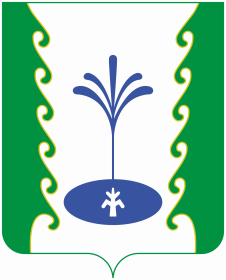 СОВЕТСЕЛЬСКОГО ПОСЕЛЕНИЯБУРУНОВСКИЙ СЕЛЬСОВЕТМУНИЦИПАЛЬНОГО РАЙОНА ГАФУРИЙСКИЙ РАЙОН РЕСПУБЛИКИ БАШКОРТОСТАНАРАР       РЕШЕНИЕ